KLASA: 500-01/18-01/02URBROJ: 238/30-02/07-18-2Sv. Ivan Zelina, 24. listopada 2018.NATJEČAJ ZA DODJELU SREDSTAVA PRIVATNIM USTANOVAMA, ODNOSNO DRUGIM OBLICIMA PRIVATNE PRAKSE ZA ZDRAVSTVENU NJEGU I REHABILITACIJU  U 2018. GODINIVRSTA I IZNOS FINANCIJSKIH SREDSTAVAUkupan iznos raspoloživih proračunskih sredstava koji je namijenjen za dodjelu privatnim ustanovama, odnosno drugim oblicima privatne prakse za provođenje zdravstvene njege i rehabilitacije bolesnika po uputama doktora medicine putem ovog Natječaja iznosi 25.000,00 kuna.Predmetna zdravstvena njega, odnosno rehabilitacija treba se realizirati do kraja 2018. godine.PODRUČJE AKTIVNOSTI ZA PRIJAVU zdravstvena njega i rehabilitacija bolesnika po uputama doktora medicine na području Grada Svetog Ivana Zeline, za koju privatna ustanova, odnosno drugi oblik privatne prakse neće primiti novčana sredstva od Hrvatskog zavoda za zdravstveno osiguranje jer prelazi maksimalno ugovoreni iznos s istim. UVJETI PRIJAVENa Natječaj se mogu prijaviti privatne ustanove, odnosno drugi oblici privatne prakse u djelatnosti zdravstva kojima je dodijeljena koncesija za provođenje zdravstvene njege i rehabilitacije bolesnika po uputama doktora medicine na području Grada Svetog Ivana Zeline. ROK I NAČIN PRIJAVERok za podnošenje prijava je do utroška proračunskih sredstava, a najkasnije do 30. studenoga 2018. godine Prijave se podnose na propisanom obrascu uz prilaganje potrebne dokumentacije.Obrazac prijave može se dobiti u Gradu ili se preuzima na službenim stranicama
Grada: www.zelina.hr Prijave se dostavljaju Gradu, putem pošte ili osobnom dostavom na adresu: Grad Sveti Ivan Zelina, Povjerenstvo za dodjelu sredstava privatnim ustanovama i drugim oblicima privatne prakse, Sveti Ivan Zelina, Trg Ante Starčevića 12, 10380 Sveti Ivan Zelina (Uredovno vrijeme pisarnice Grada od 7.00 do 15.00 sati). Pojašnjenja/informacije vezane uz Natječaj mogu se dobiti na tel. 01/2019-209.PREGLED I OCJENJIVANJE PRIJAVA, DONOŠENJE ODLUKE O DODJELI  SREDSTAVA I UGOVARANJESve pristigle prijave proći će kroz sljedeću proceduru: zaprimanje prijava,pregled prijava u odnosu na propisane formalne uvjete natječaja,ocjenjivanje prijava koje su zadovoljile formalne uvjete natječaja,  te izrada prijedloga Odluke o dodjeli sredstava privatnim ustanovama i drugim oblicima privatne prakse za provođenje zdravstvene njege i rehabilitacije bolesnika po uputama doktora medicine na području Grada Svetog Ivana Zeline za koju neće primiti sredstva od Hrvatskog zavoda za zdravstveno osiguranje jer prelazi maksimalno ugovoreni iznos s istim (u daljnjem tekstu: Odluka o dodjeli sredstava),zaprimanje dodatne dokumentacije,donošenje i objava Odluke o dodjeli sredstava, ugovaranje.Provjeru formalnih uvjeta Natječaja te ocjenjivanje prijava i izradu prijedloga Odluke o dodjeli sredstava obavlja Povjerenstvo za dodjelu sredstava privatnim ustanovama i drugim oblicima privatne prakse (dalje: Povjerenstvo) sastavljeno od tri člana imenovanih od Gradonačelnika Grada Svetog Ivana Zeline (dalje: Gradonačelnik).  Članovi Povjerenstva potpisuju posebne izjave o nepostojanju sukoba interesa. Prijave moraju zadovoljavati sljedeće formalne uvjete natječaja:prijava je podnijeta u propisanom roku,prijavitelj je privatna ustanova, odnosno drugi oblik privatne prakse za provođenje zdravstvene njege i rehabilitacije bolesnika po uputama i stručnim nadzorom doktora medicine, koji ima dodjeljenu koncesiju na području Grada Svetog Ivana Zeline, o čemu se, uz prijavu, prilaže dokaz,iznosi računa za pružene zdravstvene usluge u 2017. godini prelaze maksimalno ugovoreni iznos novčanih sredstava sa Hrvatskim zavodom za zdravstveno osiguranje, o čemu se, uz prijavu, prilaže dokaz,   prijava je podnijeta na ispunjenom propisanom obrascu koji treba biti ovjeren službenim pečatom i potpisan od strane osobe ovlaštene za zastupanje prijavitelja kako je naznačeno na obrascu.Od prijavitelja čije prijave imaju manje nedostatke koji ne utječu na sadržaj bitan za ocjenjivanje prijave, tražit će se naknadno dopunjavanje, odnosno ispravljanje prijave potrebnim podacima ili prilozima u roku od 5 dana od zaprimanja zahtjeva za nadopunu prijave.Za prijavitelje koji u tom dodatnom roku dostave tražene podatke ili priloge smatrat će se da su podnijeli potpunu prijavu.Nakon provjere zaprimljenih prijava Povjerenstvo će izraditi popis prijavitelja koji su zadovoljili propisane opće (formalne) uvjete Natječaja, a svi oni prijavitelji čije prijave nisu zadovoljile opće (formalne) uvjete bit će o tome obaviješteni pisanim putem. U roku od osam dana od primitka obavijesti prijavitelji mogu uložiti prigovor. O prigovoru odlučuje Gradonačelnik u roku od 15 dana od zaprimanja prigovora. Prigovor ne odgađa nastavak provedbe Natječaja.Važeće prijave (koje su zadovoljile opće/formalne uvjete Natječaja) ocjenjuju se prema sljedećim kriterijima:vrijeme djelovanja, te institucionalna sposobnost prijavitelja (iskustvo, stručnost, kadrovi i tehnički uvjeti) -  20 bodova,visina iznosa koji je u 2017. godini bio iznad maksimalno ugovorenog iznosa sa Hrvatskim zavodom za zdravstveno osiguranje - 10 bodovaPrijave koje u postupku ocjenjivanja ne ostvare najmanje 50 % od maksimalnog broja mogućih bodova neće moći biti financirane kroz ovaj Natječaj. Prijave se rješavaju u skupinama prema redoslijedu prispijeća i do utroška proračunskih sredstava.Odluku o dodjeli sredstava donosi Gradonačelnik na temelju, od Povjerenstva, izrađenog prijedloga Odluke.Odluka će biti objavljena na mrežnim stranicama Grada: www.zelina.hr  Prijavitelji čije prijave nisu prihvaćene za financiranje dobit će u roku od osam dana od dana donošenja Odluke o dodjeli sredstava pisanu obavijest o rezultatima Natječaja s naznakom razloga o neprihvaćanju prijave za financiranje.  Prijavitelj može uputiti pisani prigovor na navedenu Odluku u roku od 8 radnih dana od dana primitka obavijesti o rezultatima Natječaja. O prigovoru odlučuje Gradonačelnik u roku od 15 dana od zaprimanja prigovora na rezultate Natječaja.Kako bi se izbjegli dodatni nepotrebni troškovi prilikom prijave na Natječaj, Grad/Povjerenstvo će dodatnu dokumentaciju tražiti isključivo od onih prijavitelja čije su prijave ušle u prijedlog Odluke o dodjeli sredstava. Obavezna dodatna dokumentacija obuhvaća: Uvjerenje o nekažnjavanju (dokument kojim se potvrđuje da se protiv osobe ovlaštene za zastupanje prijavitelja ne vodi kazneni postupak), ne starije od šest mjeseci od datuma prijave na Natječaj, Potvrdu porezne uprave o stanju javnog dugovanja za prijavitelja; u slučaju da postoji javni dug, on mora biti podmiren prije samog potpisivanja ugovora,Izjavu o nepostojanju dvostrukog financiranja.Rok za dostavu dodatne dokumentacije je 5 dana od dana primitka poziva na dostavu iste.Ukoliko prijavitelj ne dostavi u navedenom roku dodatnu dokumentaciju, te ukoliko se provjerom iste ustanovi da prijavitelj ne ispunjava sve tražene uvjete Natječaja, njegova prijava brisat će se iz prijedloga Odluke o dodjeli sredstava.U roku od 30 dana od donošenja Odluke o dodjeli sredstava Grad će sklopiti ugovore s odabranim prijaviteljima (koji, na traženje Grada, moraju omogućiti uvid u izvornike svih dokumenata dostavljenih u preslikama) u kojima će se detaljno regulirati međusobna prava i obveze kao što su namjensko korištenje dodijeljenih sredstava, rok u kojem se ista trebaju iskoristiti, dostavljanje podataka o utrošku sredstava na obrascu opisnog izvještaja i financijskog izvještaja, omogućavanje Gradu neposrednog praćenja izvršenja, vraćanje dodijeljenih sredstava u slučaju nenamjenskog trošenja, u slučaju da računi za izvršene zdravstvene usluge u 2018. godini ne prelaze maksimalno ugovoreni iznos (limit) sa Hrvatskim zavodom za zdravstveno osiguranje, odnosno u slučaju da su dodijeljena sredstva veća  od iznosa koji je iznad limita u kojem slučaju se vraća razlika (između dodijeljenih sredstava i iznosa koji je iznad limita), u slučaju neizvještavanja, odnosno nepoštivanja drugih obveza iz predmetnog ugovora.								   GRADONAČELNIK								     Hrvoje Košćec, v.r.REPUBLIKA HRVATSKAZAGREBAČKA ŽUPANIJAGRAD SVETI IVAN ZELINAGRADONAČELNIK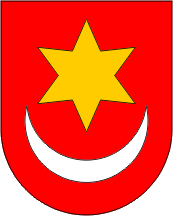 REPUBLIKA HRVATSKAZAGREBAČKA ŽUPANIJAGRAD SVETI IVAN ZELINAGRADONAČELNIK